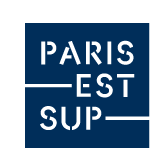 Dossier de candidature Bourses en soutien aux thèses en cotutelle ANNÉE 2024À retourner complété et accompagné des pièces justificatives en un seul fichier par e-mail. :  Organisation, Marchés, Institutions, ed-omi@univ-paris-est.frDate limite de dépôt du dossier à l’école doctorale le 15 octobre 2023 à minuitNOM et Prénom du candidat ou de la candidate : ……………………………………………………………..………Année de thèse :………………………Laboratoire : ………………………………………………………………………………………………………………………Directeur ou directrice de thèse : …………………………………………………………………………………………Adresse web du laboratoire d’accueil : ………………………………………………….…………………………………Nom et coordonnées du co-directeur ou de la co-directrice de thèse………………………………………………………………...................................................................Tél. Professionnel ou personnel : ……………………………	Tél. portable : ……………………………………E-mail : ……………………….………………………………………………………………………………………………..Pièces à joindre au dossier : Une copie de la convention de cotutelle ou à défaut d’un projet de convention de cotutelle ;  L’adresse web de l’unité d’accueil (ou un document de présentation) ;  Un projet scientifique d’une page maximum précisant le calendrier et les activités des séjours ;  Un projet financier décrivant les dépenses à couvrir et la participation (partielle ou totale) demandée à Paris Est Sup ; en cas de cofinancement, en préciser la source et l’utilisation ; les dépenses prévues doivent être détaillées sur les deux ou trois années consécutives de la cotutelle (un séjour d’une seule année ne sera pas pris en compte).  Conditions d’attribution :Le financement d’un doctorant ou d’une doctorante inscrit.e au-delà de la 3ème année de thèse est exclu ;Avoir une convention de cotutelle signée (ou en cours de signature) ;La participation financière de Paris Est Sup est limitée à 3 500 € / doctorant.e par année de thèse et à 10 000 euros au total ;La bourse de Paris Est Sup en soutien aux thèses en cotutelle peut être complétée par l’unité de recherche d’origine ou d’accueil mais ELLE N’EST PAS cumulable avec une bourse de mobilité internationale ou d’une autre action incitative de Paris Est Sup ou de l’un de ses membres.Critères de sélection de l’école doctorale :Qualité du projet scientifique précisant le calendrier et les activités des séjours ;Clarté du devis financier prévisionnel des mobilités ;Existence d’un co-financement si le devis global excède le montant annuel ou total de la participation de Paris Est Sup.PROJET SCIENTIFIQUERédiger une page maximum en précisant :les dates approximatives des séjours couverts par l’aidel’activité scientifique prévue durant ces séjoursPROJET FINANCIERLe montant maximal est fixé à 3 500 € par année calendaire et ne peut dépasser un total de  10 000 € maximum sur 3 ansDécrire :Les dépenses devant être couvertes : sont éligibles les dépenses liées à l’hébergement (dans le pays étranger ou en France) et à un seul aller-retour entre la France et le pays d’accueilLa participation demandée à Paris-Est Sup. En cas de co-financement, en préciser la source et l’utilisation.  Financement demandé        obtenuPréciser : …………………………………………………………………………………………………………………………….Avis et visa du directeur ou de la directrice de thèse :Classement dans l’unité et visa du directeur ou de la directrice de laboratoire :Avis du directeur ou de la directrice de l’école doctorale Fait à Champs sur Marne/à Créteil, le ……………….Prénom / NOM
Directeur / directrice de l’école doctorale« Nom de l’école doctorale »